Publicado en Ciudad de México el 17/10/2017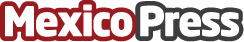 Ktc digital innovation revela las 7 claves para hacer negocios onlineMuchas compañías dedican meses e incluso años de trabajo  en el diseño y desarrollo de plataformas digitales como estrategias claves para el éxito o incluso la sobrevivencia del negocio. La decepción viene después, cuando a pesar de todo el trabajo y el tiempo invertido, el usuario final jamás logra adaptarse a dichas plataformas. Ktc digital innovation, agencia digital especializada, revela las 7 reglas que las empresas deben seguir para hacer negocios digitales exitososDatos de contacto:Tezz Saenz52508088Nota de prensa publicada en: https://www.mexicopress.com.mx/el-manana-puede-ser-asombroso Categorías: Comunicación Marketing E-Commerce http://www.mexicopress.com.mx